ATENCIÓNPESCADORES COMERCIALESEl Programa de Educación a Pescadores Comerciales (PEPCO) del Departamento de Recursos Naturales y Ambientales (DRNA) te invita a su próximo curso completamente GRATIS. 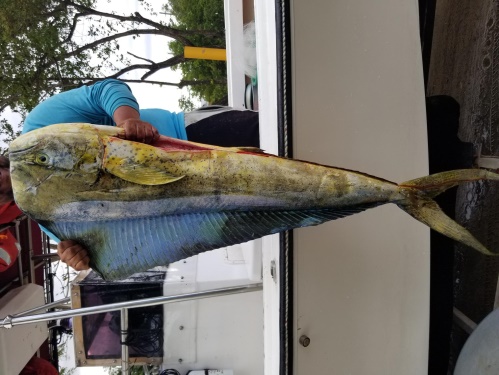 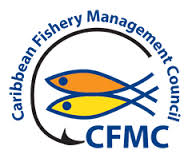 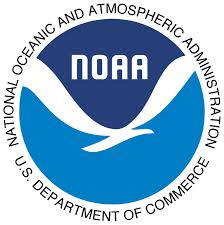 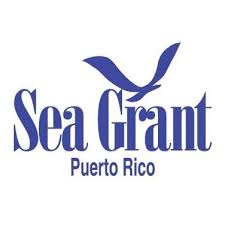 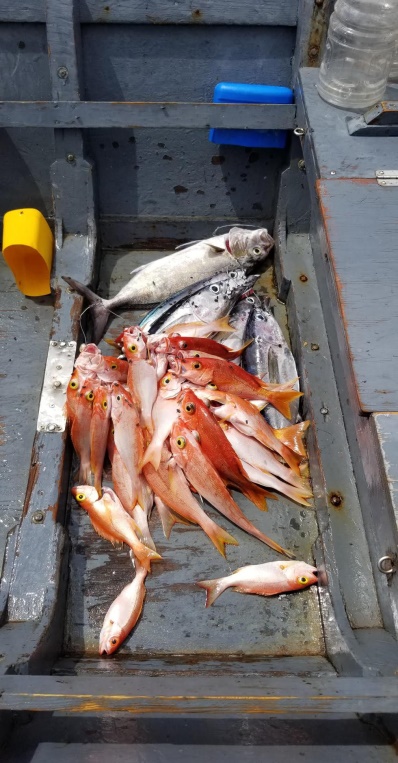 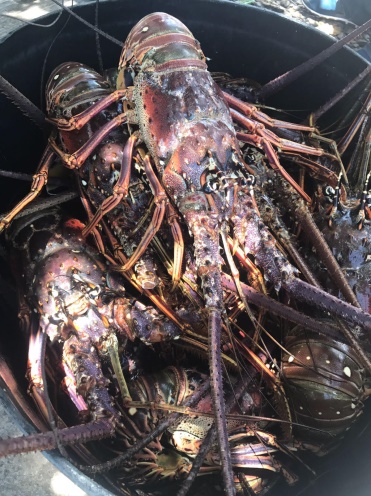 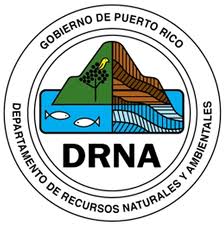 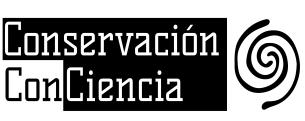 